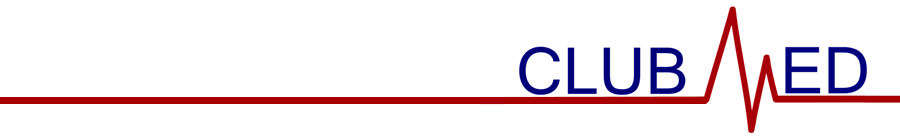 General Membership Meeting MinutesAttendance (members sign-in using Google Form)Meeting called to order atam by .Members in Attendance (attendance sheet on file)Guests in AttendanceReading and Approval of MinutesMinutes were read by . With no changes offered by members, the minutes were approved via unanimous consent.Treasurer’s Report—Current balance is $. Expenditures total $.  Revenue/Income total $.It was moved by  and seconded by  to spend  on . The motion passed by majority vote.It was moved by  and seconded by  to spend  on . The motion passed by majority vote.Special ReportsCTSO—Community Outreach—It was moved by  and seconded by Suzana Tanisha approve the Homecoming Tailgate Fundraiser for Sammamish Animal Sanctuary. The motion passed by majority vote.Apparel—Old BusinessNew BusinessIt was moved by  and seconded by  to . The motion passed by majority vote.Program/ActivityParliamentary Procedure scenarios activityAnnouncementsClub dues have been posted – remember to pay them to become a member.Fill out membership application.Fill out apparel interest form if interested.Email Sophia or Mrs. Reed if interested in volunteering for the Homecoming FundraiserIt was moved by  and seconded by  to adjourn the meeting at  am.  The motion  by majority vote.